РЕШЕНИЕПОМШУÖМот  7 октября 2021 г. № 9/2021 –  137Руководствуясь Законом Республики Коми  от 29.12.2011 № 166-РЗ «О некоторых вопросах организации и деятельности контрольно-счетных органов муниципальных образований в Республике Коми», Уставом муниципального образования городского округа «Сыктывкар», Совет муниципального образования городского округа «Сыктывкар»РЕШИЛ:Статья 1. Установить следующие меры по материальному и социальному обеспечению лиц, замещающих муниципальные должности в Контрольно-счетной палате муниципального образования городского округа «Сыктывкар» (далее – лица, замещающие муниципальные должности):1) доступ к информации, необходимой для осуществления полномочий;2) предоставление служебного помещения, средств связи и необходимой оргтехники для осуществления полномочий;3) своевременное и в полном объеме получение денежного содержания;4) предоставление ежегодного оплачиваемого отпуска;5) оплату один раз в год стоимости проезда в пределах Российской Федерации к месту отдыха и обратно;6) пенсионное обеспечение.Статья 2.Доступ лиц, замещающих муниципальные должности, к информации, необходимой для осуществления полномочий, обеспечивается путем:- ознакомления со всеми необходимыми документами и информацией, касающейся финансово-хозяйственной деятельности проверяемых органов и организаций и хранящейся в электронной форме в базах данных проверяемых органов и организаций, в том числе в установленном порядке с документами и информацией, содержащей государственную, служебную, коммерческую и иную охраняемую законом тайну;- ознакомления с технической документацией к электронным базам данных;- предоставления по запросам информации, документов и материалов, необходимых для проведения контрольных и экспертно-аналитических мероприятий;- предоставления необходимого для реализации полномочий постоянного доступа к государственным и муниципальным информационным системам в соответствии с законодательством Российской Федерации об информации, информационных технологиях и о защите информации, законодательством Российской Федерации о государственной и иной охраняемой законом тайне.Статья 3.Лицу, замещающему муниципальную должность, устанавливается пятидневная служебная неделя.Нормальная продолжительность служебного времени для лица, замещающего муниципальную должность, устанавливается 40 часов в неделю, для женщин – 36 часов в неделю.Для лица, замещающего муниципальную должность, устанавливается ненормированный рабочий день.Статья 4.Денежное содержание лиц, замещающих муниципальные должности, состоит из:1) должностного оклада, устанавливаемого в соответствии с решением Совета муниципального образования городского округа «Сыктывкар» «Об установлении размеров должностных окладов, ежемесячного денежного поощрения и ежемесячных надбавок за классный чин»;2) ежемесячных и иных дополнительных выплат, в том числе:а) ежемесячного денежного поощрения, устанавливаемого в соответствии с решением Совета муниципального образования городского округа «Сыктывкар» «Об установлении размеров должностных окладов, ежемесячного денежного поощрения и ежемесячных надбавок за классный чин»;б) ежемесячной процентной надбавки к должностному окладу за работу со сведениями, составляющими государственную тайну, в предельном размере в соответствии с уровнем допуска.К ежемесячному денежному содержанию применяется районный коэффициент.Лицам, замещающим муниципальную должность, выплачивается процентная надбавка к ежемесячному денежному содержанию за стаж работы в районах Крайнего Севера и приравненных к ним местностях, установленные законодательством Российской Федерации.Статья 5.Фонд оплаты труда лиц, замещающих муниципальную должность, формируется в размере, необходимом для выплаты денежного содержания в полном объеме с учетом средств на выплату районного коэффициента и процентной надбавки за стаж работы в районах Крайнего Севера и приравненных к ним местностях.Председатель Контрольно-счетной палаты муниципального образования городского округа «Сыктывкар» вправе перераспределять средства между фондом оплаты труда лиц, замещающих муниципальную должность, и фондом оплаты труда муниципальных служащих Контрольно-счетной палаты муниципального образования городского округа «Сыктывкар» в целях финансового обеспечения гарантий, установленных трудовым законодательством Российской Федерации.Статья 6.В соответствии с трудовым законодательством Российской Федерации лицам, замещающим муниципальную должность, предоставляется ежегодный оплачиваемый отпуск, который состоит из основного оплачиваемого отпуска и дополнительных оплачиваемых отпусков.Ежегодный основной оплачиваемый отпуск предоставляется продолжительностью 40 календарных дней.Ежегодный дополнительный оплачиваемый отпуск за ненормированный рабочий (служебный) день предоставляется продолжительностью 3 календарных дня.Ежегодный дополнительный оплачиваемый отпуск в связи с работой (службой) в районах Крайнего Севера и приравненных к ним местностях предоставляется в соответствии с федеральным законодательством.Статья 7.Оплата один раз в год стоимости проезда в пределах Российской Федерации к месту отдыха и обратно лицам, замещающим муниципальные должности, осуществляется на основании приказа председателя Контрольно-счетной палаты муниципального образования городского округа «Сыктывкар» в порядке, установленном решением Совета муниципального образования городского округа «Сыктывкар» «О гарантиях и компенсациях для лиц, проживающих в местностях, приравненных к районам Крайнего Севера, являющихся работниками организаций, финансируемых из бюджета муниципального образования городского округа «Сыктывкар»».Статья 8.Пенсионное обеспечение лиц, замещавших муниципальные должности, устанавливается решением Совета муниципального образования городского округа «Сыктывкар» в соответствии с законодательством Российской Федерации и Республики Коми.Статья 9.Настоящее решение вступает в силу по истечении десяти дней после его официального опубликования.Глава МО ГО «Сыктывкар» –руководитель администрации						Н.С. ХозяиноваПредседатель СоветаМО ГО «Сыктывкар»								А.Ф. ДюСОВЕТМУНИЦИПАЛЬНОГО ОБРАЗОВАНИЯГОРОДСКОГО ОКРУГА «СЫКТЫВКАР»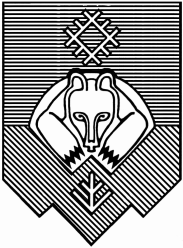 «СЫКТЫВКАР» КАР КЫТШЛÖН МУНИЦИПАЛЬНÖЙ ЮКÖНСА СÖВЕТ Об установлении мер по материальному и социальному обеспечению лиц, замещающих муниципальные должности в Контрольно-счетной палате муниципального образования городского округа «Сыктывкар»